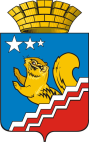 Свердловская областьГЛАВА ВОЛЧАНСКОГО ГОРОДСКОГО ОКРУГАпостановление02.03.2023 г.	      	                                     		                                                               № 109г. Волчанск О создании комиссии по социальной адаптации и реабилитации ветеранов локальных войн и конфликтов, а также членов их семей в Волчанском городском округеВ целях обеспечения эффективного оказания помощи ветеранам и членам их семей в Волчанском городском округе, в связи с Указом Президента Российской Федерации от 21 сентября 2022 года № 647 «Об объявлении частичной мобилизации в Российской Федерации», в соответствии с протоколом от 02 марта 2023 года № 38 совещания у Вице-губернатора Свердловской области О.Л.Чемезова, руководствуясь Уставом Волчанского городского округа ПОСТАНОВЛЯЮ:Создать комиссию по социальной адаптации и реабилитации ветеранов локальных войн и конфликтов, а также членов их семей в Волчанском городском округе (далее - Комиссия).Утвердить: Положение о Комиссии (прилагается).Состав Комиссии (прилагается).Разместить настоящее постановление на официальном сайте Волчанского городского округа в сети Интернет по адресу http://volchansk-adm.ru/.Контроль за исполнением настоящего постановления возложить на заместителя главы администрации Волчанского городского округа по социальным вопросам Бородулину И.В.Глава городского округа                                                                        А.В. ВервейнУТВЕРЖДЕНОпостановлением главы Волчанского городского округа от  02.03.2023г. № 109ПОЛОЖЕНИЕо комиссии по социальной адаптации и реабилитации ветеранов локальных войн и конфликтов, а также членов их семей в Волчанском городском округеКомиссия по социальной адаптации и реабилитации ветеранов локальных войн и конфликтов, а также членов их семей в Волчанском городском округе (далее - Комиссия) строит свою работу в соответствии с Конституцией Российской Федерации, законами и нормативно-правовыми актами Свердловской области, Уставом Волчанского городского округа, а также настоящим Положением.Комиссия является совещательным органом и образуется в целях организации и координации деятельности по социальной адаптации и реабилитации ветеранов локальных войн и конфликтов, а также членов их семей в Волчанском городском округе.Основными задачами Комиссии являются:разработка предложений по вопросам социальной адаптации и реабилитации ветеранов локальных войн и конфликтов, а также членов их семей в Волчанском городском округе;координация деятельности органов местного самоуправления Волчанского городского округа, учреждений при подготовке и оказании адресной помощи в рамках социальной адаптации и реабилитации ветеранов локальных войн и конфликтов, а также членов их семей в Волчанском городском округе:очный прием и консультирование граждан по принципу «одного окна»;индивидуальное сопровождение трудных жизненных ситуаций ветеранов и членов их семей;организацию предоставления социально значимых услуг и мер поддержки;привлечение волонтерской и благотворительной помощи;ведение учета оказанной помощи ветеранам и членам их семей;персональное информирование ветеранов и членов их семей о предоставляемых льготах и мерах социальной поддержки, нормативно-правовом регулировании в сфере социальной поддержки.Комиссия для решения возложенных на нее задач имеет право:приглашать на свои заседания должностных лиц органов местного самоуправления Волчанского городского округа, представителей учреждений, предприятий, общественных организаций;запрашивать от органов местного самоуправления Волчанского городского округа, учреждений документы и материалы при подготовке и оказании адресной помощи в рамках социальной адаптации и реабилитации ветеранов локальных войн и конфликтов, а также членов их семей в Волчанском городском округе.В состав Комиссии входят председатель Комиссии, заместитель председателя Комиссии, секретарь Комиссии и члены Комиссии, которые принимают участие в ее работе на общественных началах. Члены Комиссии могут делегировать полномочия своим представителям.Заседания Комиссии проводятся по мере необходимости. Дату и время заседания Комиссии определяет председатель Комиссии на основании поступившего обращения.Заседание Комиссии ведет председатель Комиссии либо по его поручению заместитель председателя Комиссии.Заседание Комиссии считается правомочным, если на нем присутствует не менее половины членов Комиссии и (или) лиц с делегированными от членов Комиссии полномочиями. Решения Комиссии принимаются большинством голосов от числа присутствующих членов Комиссии. При равном количестве голосов председательствующий имеет право решающего голоса.УТВЕРЖДЕНпостановлением главы Волчанского городского округа от  02.03.2023г. № 109Состав комиссии по социальной адаптации и реабилитации ветеранов локальных войн и конфликтов, а также членов их семей в Волчанском городском округеБородулина И.В.заместитель главы администрации Волчанского городского округа по социальным вопросам,  председатель комиссии;Напольских Н.В.заместитель начальника территориального отраслевого исполнительного органа государственной власти Свердловской области – Управление социальной политики №15, заместитель председателя комиссии;Гаскарова А.С. начальник организационного отдела администрации Волчанского городского округа, секретарь комиссии;Члены оргкомитета:Члены оргкомитета:Адельфинская О.В.начальник муниципального органа, осуществляющего управление в сфере образования – Отдела образования Волчанского городского округа;Анисимов С.В.директор муниципального автономного образовательного учреждения дополнительного образования «Детско – юношеская спортивная школа»;Барабанова Н.В.директор муниципального казенного учреждения «Управление городского хозяйства»;Белозерских Л. И.председатель комитета солдатских матерей (по согласованию);Будылина Т.О.директор государственного казенного учреждения службы занятости населения Свердловской области «Карпинский центр занятости» (по согласованию);Бушуева Л.Н.директор муниципального унитарного предприятия «Волчанский автоэлектротранспорт»;Воробьева А. А.исполняющий обязанности главного врача государственного автономного учреждения здравоохранения Свердловской области «Волчанская городская больница» (по согласованию);Делибалтов И.В.председатель местного отделения Свердловской областной общественной организации ветеранов, пенсионеров Волчанского городского округа (по согласованию);Зауэр А.В.начальник 267 пожарно-спасательной части Федерального государственного казенного учреждения «6 отряд Федеральной противопожарной службы по Свердловской области» (по согласованию);Изосимова Р.Р.директор муниципального автономного учреждения культуры «Культурно – досуговый центр» Волчанского городского округа;Исакова Е.Ю.директор  государственного автономного профессионального образовательного учреждения Свердловской области «Карпинский машиностроительный техникум» (по согласованию);Калмыков С.Ю.начальник межмуниципального отдела полиции Министерства внутренних дел России «Краснотурьинский» (по согласованию);Карелина Т.Б.специалист 1 категории отдела по гражданской обороне и чрезвычайным ситуациям администрации Волчанского городского округа;Коробинцев А.Л.председатель совета ветеранов боевых действий Волчанского городского округа (по согласованию);Пахотина Е.В.исполняющий обязанности начальник единой дежурно – диспетчерской службы Волчанского городского округа; Рейбандт  Э. А.председатель немецкого общества  «Возрождение»  (по согласованию);Сафин Н. М.прредседатель мусульманской организацииВолчанского городского округа (по согласованию);Трофимова В.И.исполняющий обязанности директора государственного автономного учреждения  социального обслуживания Свердловской области «Комплексный центр социального обслуживания населения города Волчанска» (по согласованию);Федоренко Л.А.начальник экономического отдела администрации Волчанского городского округа;Чекасин С.В.военный комиссар городов Краснотурьинск и Карпинск Свердловской области (по согласованию).